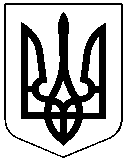 ЧЕРКАСЬКА РАЙОННА РАДАРОЗПОРЯДЖЕННЯ15.09.2023											№31Про нагородження ПочесноюГрамотою Черкаської районноїради і Черкаської районноїдержавної адміністраціїВідповідно до статті 56 Закону України "Про місцеве самоврядування в Україні", рішення районної ради від 18.02.2004 № 14-8 "Про Почесну Грамоту Черкаської районної ради і Черкаської районної державної адміністрації", враховуючи клопотання Черкаського інституту пожежної безпеки ім. Героїв Чорнобиля від 11.09.2023 №89 01-2431/89 37-01-28зобов'язую: НАГОРОДИТИ Почесною Грамотою Черкаської районної ради і Черкаської районної державної адміністрації за високий професіоналізм, сумлінне виконання службових обов'язків, активну волонтерську діяльність, забезпечення життєдіяльності навчального закладу в умовах воєнного стану та з нагоди Дня рятівника:БЕРЕЗОВСЬКОГО Олександра Івановича, начальника курсу факультету цивільного захисту Черкаського інституту пожежної безпеки імені Героїв Чорнобиля, полковника служби цивільного захисту;КАЩЕНКО Наталію Миколаївну, провідного бухгалтера відділу економіки і фінансів Черкаського інституту пожежної безпеки імені Героїв Чорнобиля;МАРТИНЕНКА Миколу Васильовича, електрогазозварника господарчого відділення Черкаського інституту пожежної безпеки імені Героїв Чорнобиля.Заступник голови							Олександр ГОНЧАРЕНКО